Child /Young Person Information Record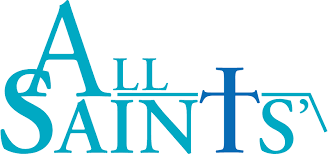 Please continue on the next pageI understand that while involved he/she will be under the control and care of the group leader and/or other adults approved by the All Saints, Halifax PCC.  While the staff in charge of the group will take all reasonable care of children and young people, they cannot necessarily be held responsible for any loss, damage or injury suffered by my child during, or as a result of, the activity.I understand that in the unlikely event of my child needing medical treatment I will be contacted immediately.  Should I not be contactable for any reason, the advice of a GP or A&E Department of a hospital will be sought.  (The Children Act 1989 allows a doctor to provide any necessary treatment by doing ‘what is reasonable in all the circumstances of the case for the purpose of safeguarding or promoting the child’s welfare’).By signing this form you are confirming that you are consenting to the Trustees, Staff and relevant group leaders of All Saints Church, Halifax, holding and processing your personal data for the following purposes:  Informing me about news, events, fundraising, activities and services at All Saints Halifax (note you can unsubscribe at anytime by contacting a vicar or church warden or group leader)If you would like to see a full copy of a data privacy notice please ask.Signed:  ______________________________ Dated: _______________________________All Saints takes safeguarding seriously.If you have any safeguarding concerns please contact our safeguarding officer:Christine Bouckley safeguarding@allsaintshalifax.org.uk 07503072792 Child/Young Person’s nameDate of birth School attendedParent / carer’s nameAddressPostcodeTelephone numberMobileEmailMedical conditionsor allergiesAdditional needs we should be aware ofPhotographs1.  May we use your child's image in All Saints Church, Halifax and in print materials to promote it?		YES/NO2.  May we use your child's image on the All Saints Church, Halifax website and social media pages?	YES/NO                                                                                  1.  May we use your child's image in All Saints Church, Halifax and in print materials to promote it?		YES/NO2.  May we use your child's image on the All Saints Church, Halifax website and social media pages?	YES/NO                                                                                  ContactI consent to All Saints Halifax contacting me by  post    phone  whatsapp or email.ContactI consent to All Saints Halifax contacting me by  post    phone  whatsapp or email.SignatureDate